Benzene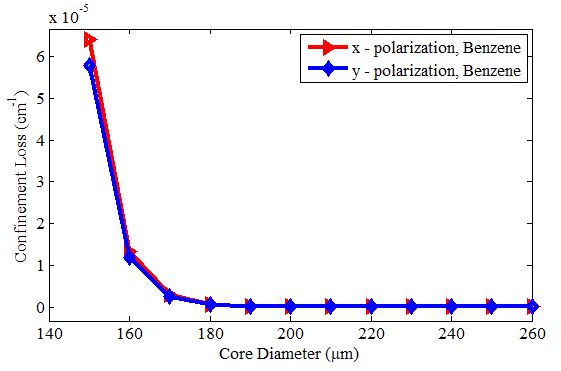 Fig. 1: Confinement loss vs Core Diameter                  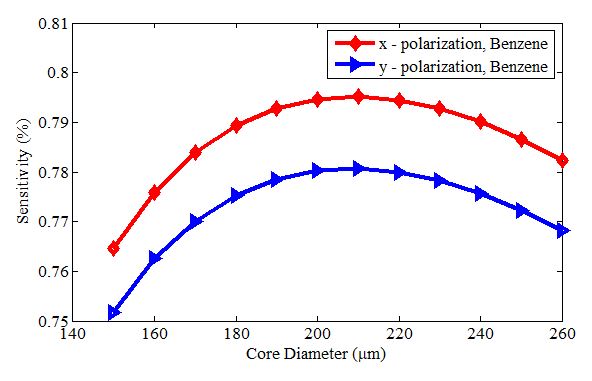 Fig. 2: Sensitivity vs Core Diameter    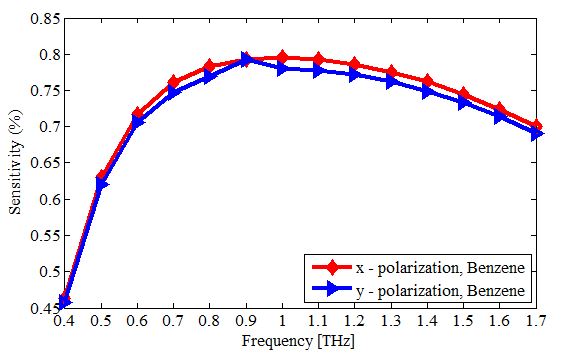 Fig. 3: Sensitivity vs FrequencyEthanol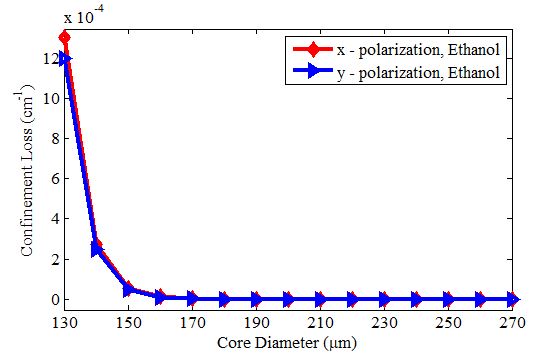 Fig. 4: Confinement loss vs Core Diameter                  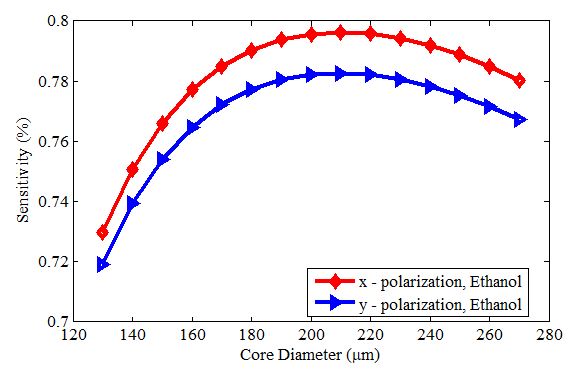 Fig. 5: Sensitivity vs Core Diameter                  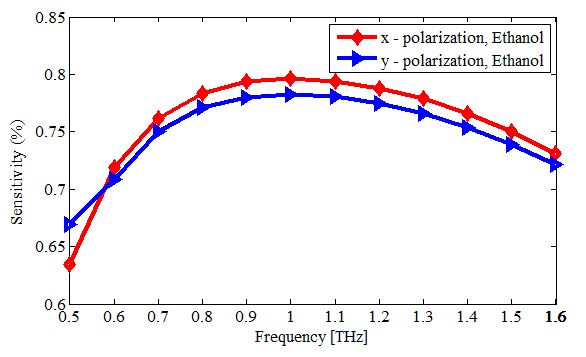 Fig. 6: Sensitivity vs FrequencyComparison of Benzene vs Ethanol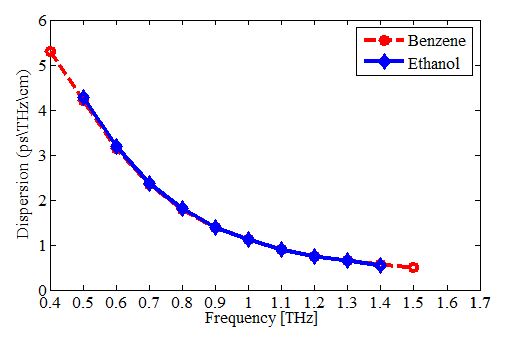   Fig. 7: Dispersion vs Frequency    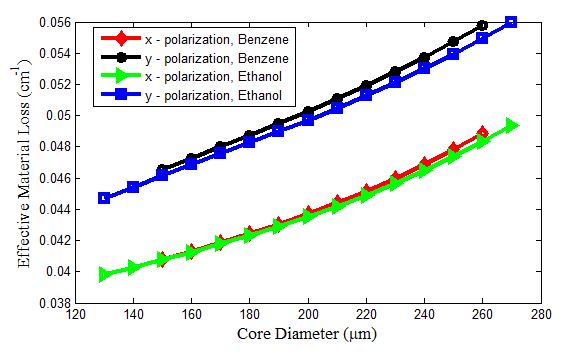 Fig. 8: EML vs Core Diameter      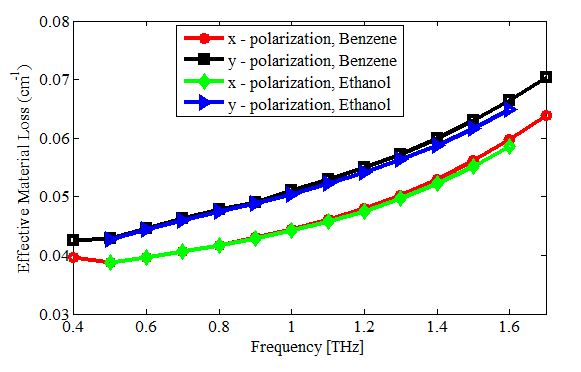 Fig. 9: EML vs Frequency